Following completion of this application please email it to the Compound Master – Alan Morrison  ashlettmaintenance@gmail.comCompound feesDetails of PropertyPayment:  You will be invoiced for the fees due – do NOT make any payment nowDECLARATIONI agree to be bound by the Rules of the Ashlett Sailing Club Ltd.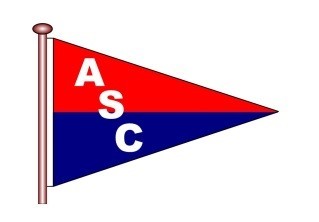 Ashlett Sailing ClubHardstanding ApplicationName:Membership No:Address:(if applicable)Mobile:Post Code:Email:Date of Joining ASC (if applicable)Date of Joining ASC (if applicable)Boats and Trailer Boats:Boats on trailers are charged at the overall length of boat and trailer eg: 22ft boat on a trailer with a 3 ft drawbar is charge at 25ft.£9.00 per foot per annum(length rounded up)For extended stay after short or winter lift out period to pay 1/12 of annual fee per month. TrailersEmpty trailers (those where there is no boat fee payable as above)£9.00 per foot per annum(length rounded up)ItemTypeName (if applicable)Length overallBeam1.2.3.4.5. Signed (or name)Date